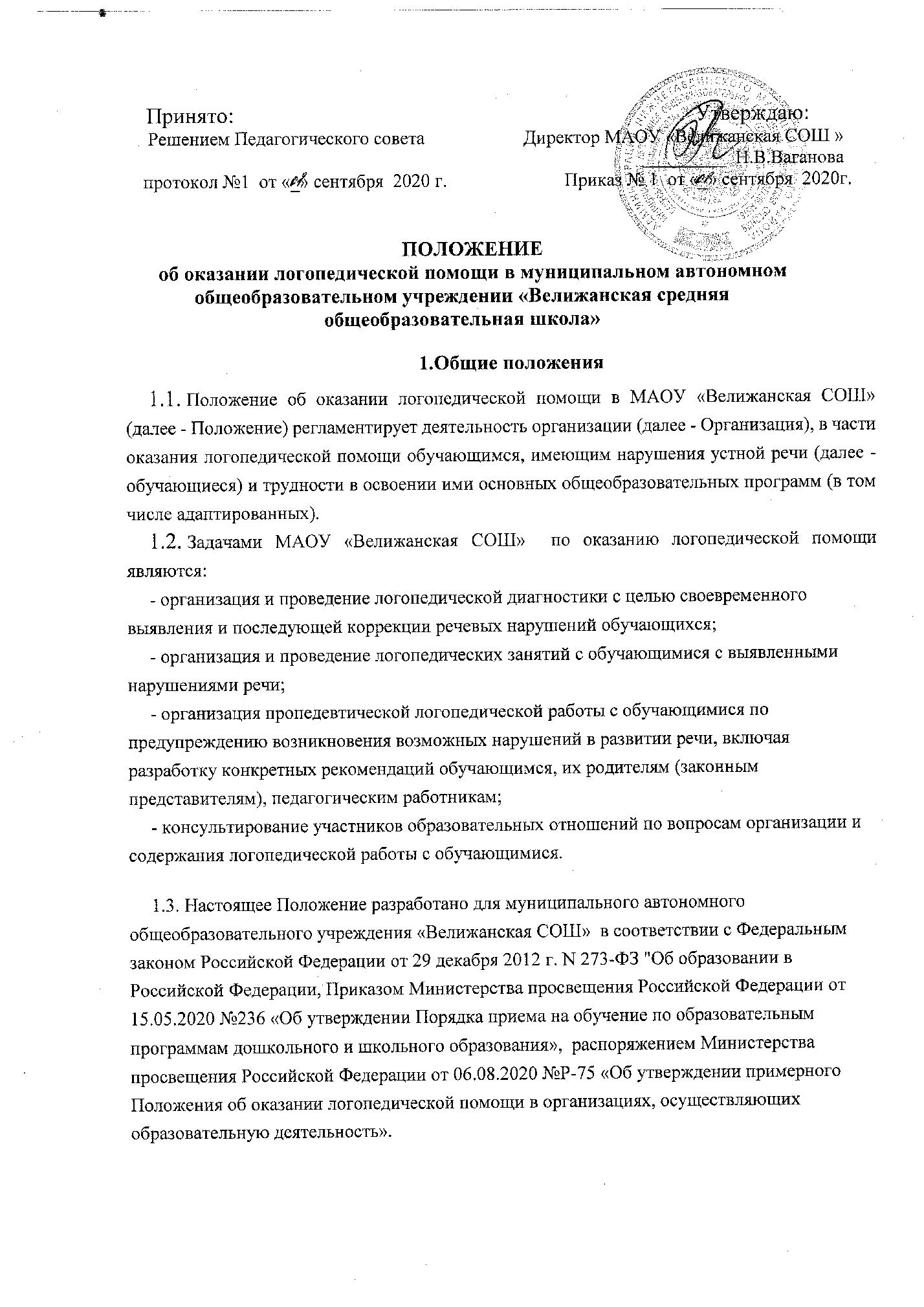 2. Порядок оказания логопедической помощи в МАОУ «Велижанская СОШ»   Логопедическая помощь оказывается в МАОУ «Велижанская СОШ»   независимо от ее организационно-правовой формы, а также в рамках сетевой формы реализации образовательных программ. При оказании логопедической помощи в МАОУ «Велижанская СОШ» ведется документация согласно приложению №1 к Положению. Срок и порядок хранения документов определяется локальным нормативным актом Организации, регулирующим вопросы оказания логопедической помощи. Рекомендуемый срок хранения документов составляет не менее трех лет с момента завершения оказания логопедической помощи.Количество штатных единиц учителей-логопедов определяется локальным нормативным актом МАОУ «Велижанская СОШ», регулирующим вопросы оказания логопедической помощи, исходя из: количества обучающихся, имеющих заключение психолого-медико педагогической комиссии (далее -ПМПК) с рекомендациями об обучении по адаптированной основной образовательной программе для обучающихся с ограниченными возможностями здоровья (далее - ОВЗ) из рекомендуемого расчета 1 штатная единица учителя-логопеда на 6-12 указанных обучающихся;количества обучающихся, имеющих заключение психолого-медико-педагогического консилиума (далее - ППк) и (или) ПМПК с рекомендациями об оказании психолого-педагогической помощи обучающимся, испытывающим трудности в освоении основных общеобразовательных программ, развитии и социальной адаптации, (проведении коррекционных занятий с учителем- логопедом) из рекомендуемого расчета 1 штатная единица учителя-логопеда на 25 таких обучающихся;количества обучающихся, имеющих высокий риск возникновения нарушений речи, выявленный по итогам логопедической диагностики, проведенной учителем-логопедом, из рекомендуемого расчета 1 штатная единица учителя-логопеда на 25 таких обучающихся.Логопедическая помощь осуществляется на основании личного заявления родителей (законных представителей) и (или) согласия родителей (законных представителей) несовершеннолетних обучающихся (приложения № 2 и № 3 к Положению).Логопедическая диагностика осуществляется не менее двух раз в год, включая входное и контрольное диагностические мероприятия, продолжительностью не менее 15 календарных дней каждое.Входное и контрольное диагностические мероприятия подразумеваю проведение общего срезового обследования обучающихся, обследование обучающихся по запросу родителей (законных представителейнесовершеннолетних обучающихся, педагогических работников, углубленное обследование обучающихся, имеющих нарушения устной и (или) письменной речи и получающих логопедическую помощь с целью составления или уточнения плана коррекционной работы учителя-логопеда и другие варианты диагностики, уточняющие речевой статус обучающегося. По запросу педагогических работников возможна организация внеплановых диагностических мер в отношении обучающихся, демонстрирующих признаки нарушения устной речи. В случае инициации внеплановых диагностических мероприятий педагогическим работником, им должна быть подготовлена педагогическая характеристика (приложение № 4 к Положению) обучающегося, демонстрирующего признаки нарушения устной речи, и оформлено обращение к учителю-логопеду. После получения обращения учитель-логопед проводит диагностические мероприятия с учетом пункта 2.4 Положения.Списочный состав обучающихся, нуждающихся в получении логопедической помощи, формируется на основании результатов логопедической диагностики с учетом выраженности речевого нарушения обучающегося, рекомендаций ПМПК и (или) ППк. Зачисление обучающихся на логопедические занятия может производиться в течение всего учебного года.Отчисление обучающихся с логопедических занятий осуществляется по мере преодоления речевых нарушений, компенсации речевых особенностей конкретного ребенка.Зачисление на логопедические занятия обучающихся, нуждающихся в получении логопедической помощи, и их отчисление осуществляется на основании распорядительного акта руководителя МАОУ «Велижанская СОШ».Логопедические занятия с обучающимися проводятся в индивидуальной и (или) групповой/подгрупповой формах. Количество и периодичность групповых/подгрупповых и индивидуальных занятий определяется учителем- логопедом с учетом выраженности речевого нарушения обучающегося, рекомендаций ПМПК и (или) ППк.Логопедические занятия с обучающимися проводятся с учетом режима работы МАОУ «Велижанская СОШ».Содержание коррекционной работы с обучающимися определяется учителем-логопедом на основании рекомендаций ПМПК, ППк и результатов логопедической диагностики. Логопедические занятия должны проводиться в помещениях, оборудованных с учетом особых образовательных потребностей обучающихся и состояния их здоровья и отвечающих санитарно-гигиеническим требованиям, предъявляемым к данным помещениям (приложение № 5 к Положению). В рабочее время учителя-логопеда включается непосредственно педагогическая работа с обучающимися из расчета 20 часов в неделю за ставку заработной платы, а также другая педагогическая работа, предусмотренная трудовыми (должностными) обязанностями и (или) индивидуальным планом, - методическая, подготовительная, организационная и иная.2.11. Консультативная деятельность учителя-логопеда (учителей-логопедов) заключается в формировании единой стратегии эффективного преодоления речевых особенностей обучающихся при совместной работе всех участников образовательного процесса (административных и педагогических работников Организации, родителей (законных представителей), которая предполагает информирование о задачах, специфике, особенностях организации коррекционно-развивающей работы учителя-логопеда с обучающимся. Консультативная деятельность может осуществляться через организацию: постоянно действующей консультативной службы для родителей; индивидуального и группового консультирования родителей (законных представителей), педагогических и руководящих работников Организации; информационных стендов.Логопедическая помощь при освоении образовательных программдошкольного и школьного образования Содержание и формы деятельности учителя-логопеда (учителей- логопедов) по оказанию помощи детям, испытывающим трудности в освоении образовательных программ дошкольного и школьного образования, определяются с учетом локальных нормативных актов Организации.На логопедические занятия зачисляются воспитанники групп любой направленности: для детей с РАС и детей с ТНР, а также дети, не посещающие дошкольную и школьную образовательную организацию, дети-инвалиды, которые по состоянию здоровья не могут посещать Организации, получающие образование на дому, имеющие нарушения в развитии устной речи. Логопедическая помощь осуществляется в соответствии с пунктом 2.5 Положения.Для детей, получающих образование вне Организации (в форме семейного образования), а также для детей, не посещающих Организацию, также необходимо предоставление медицинской справки по форме 026/у-2000 «Медицинская карта ребенка для образовательных учреждений дошкольного, начального общего, основного общего, среднего (полного) общего образования, учреждений начального и среднего профессионального образования, детских домов и школ-интернатов»; Рекомендуемая периодичность проведения логопедических занятий:для воспитанников с ОВЗ, имеющих заключение ПМПК с рекомендацией об обучении по адаптированной основной образовательной программе дошкольного образования, определяется выраженностью речевого нарушения и требованиями адаптированной основной образовательной программы и составляет не менее двух логопедических занятий в неделю (в форме групповых/ подгрупповых и индивидуальных занятий);для воспитанников, имеющих заключение ППк и (или) ПМПК с рекомендациями об оказании психолого-педагогической помощи обучающимся, испытывающим трудности в освоении основных общеобразовательных программ, развитии и социальной адаптации (проведении коррекционных занятий с учителем-логопедом), определяется выраженностью речевого нарушения и составляет не менее двух логопедических занятий в неделю (в форме групповых/ подгрупповых и индивидуальных занятий) и в соответствии с учебным планом Организации;для воспитанников, имеющих высокий риск возникновения нарушений речи, выявленный по итогам логопедической диагностики, определяется (в форме групповых и (или) индивидуальных занятий) в соответствии с программой психолого-педагогического сопровождения, разработанной и утвержденной МАОУ «Велижанская СОШ». При организации логопедической помощи детям раннего дошкольного возраста занятия могут проводиться в форме консультирования родителей (законных представителей) по вопросам организации деятельности их ребенка, создания предметно-развивающей среды и обеспечения социальной ситуации развития.Продолжительность логопедических занятий определяется в соответствии с санитарно-эпидемиологическими требованиями  и составляет: - для детей от 1,5 до 3 лет - не более 10 мин; - для детей от 3 до 4-х лет - не более 15 мин; - для детей от 4-х до 5-ти лет - не более 20 мин; - для детей от 5 до 6-ти лет - не более 25 мин; - для детей от 6-ти до 7-ми лет - не более 30 мин.3.6 Предельная наполняемость групповых/подгрупповых занятий:для воспитанников и обучающихся  с ОВЗ, имеющих заключение ПМПК с рекомендациями об обучении по адаптированной основной образовательной программе дошкольного образования - не более 12 человек;для воспитанников и обучающихся , имеющих заключение ППк и (или) ПМПК с рекомендациями об оказании психолого-педагогической помощи обучающимся, испытывающим трудности в освоении основных общеобразовательных программ, развитии и социальной адаптации(проведении коррекционных занятий с учителем- логопедом)не более 12 человек;для воспитанников и обучающихся, имеющих высокий риск возникновения нарушений речи, выявленный по итогам логопедической диагностики, предельнаянаполняемость группы определяется в соответствии с программой психолого-педагогического сопровождения, разработанной и утвержденной        МАОУ «Велижанская СОШ»Приложение № 1 Документация ОУ при оказании логопедической помощиПрограммы логопедической работы.Годовой план работы учителя-логопеда.Расписание логопедических занятий.Индивидуальные карты речевого развития обучающихся, получающих логопедическую помощь.Журнал учета посещаемости логопедических занятий.Отчетная документация по результатам логопедической работы.Приложение № 2 Директору МАОУ «Велижанская СОШ»Вагановой Н.В..от______________________________                                                                                                        ФИО родителя (законного представителя)Согласие родителя (законного представителя) на проведение
логопедической диагностики обучающегося     Я,____________________________________________________________________________ФИО родителя (законного представителя) обучающегося__________________________________________________________________________________являясь родителем (законнымпредставителем) (нужное подчеркнуть)________________________________________________________________________________________________________________________________________________________(ФИО, класс,  группа, в котором /ой обучается обучающийся, дата (дд.мм.гг.) рождения)        выражаю согласие на проведение логопедической диагностики моего ребенка.            «	»     20____г.              /	/   _____________________                                                                          (подпись)                           (расшифровка подписи)Приложение № 3 Директору МАОУ «Велижанская СОШ»                                                 Вагановой Н.В.                                                                                            от ______________________________                                                                                           ________________________________                                                                                  ФИО родителя (законного представителя)ЗаявлениеЯ, ____________________________________________________________________-_ФИО родителя (законного представителя) обучающегося             являясь родителем (законным представителем) (нужное подчеркнуть)_(ФИО,  группа, класс в котором /ой обучается обучающийся, дата (дд.мм.гг.) рождения)прошу организовать для моего ребенка логопедические занятия в соответствии с рекомендациями психолого-медико-педагогической комиссии (ПМПК).            «	»     20____г.              /	/   _____________________                                                                          (подпись)                           (расшифровка подписи)                                                                                                                                    Приложение № 4 Педагогическая характеристика на обучающегося
(ФИО, дата рождения, группа/класс)Общие сведения:дата поступления в ОУ;образовательная программа (полное наименование);особенности организации образования:        - группа: комбинированной направленности, компенсирующейнаправленности, общеразвивающая, присмотра и ухода, кратковременного пребывания, лекотека и др.);факты, способные повлиять на поведение и успеваемость ребенка (в образовательной организации): переход из одной образовательной организации в другую образовательную организацию (причины), перевод в состав другого класса, смена учителя начальных классов (однократная, повторная), межличностные конфликты в среде сверстников; конфликт семьи с организацией, осуществляющей образовательную деятельность, обучение на основе индивидуального учебного плана, обучение на дому, повторное обучение, наличие частых, хронических заболеваний или пропусков учебных занятий и др.;состав семьи (перечислить, с кем проживает ребенок - родственные отношения и количество детей/взрослых);трудности, переживаемые в семье.Информация об условиях и результатах образования ребенка в организации, осуществляющей образовательную деятельность:Динамика освоения программного материала:- учебно-методический комплект, по которому обучается ребенок (авторы или название);соответствие объема знаний, умений и навыков требованиям программы (для обучающегося по образовательной программе дошкольного образования: достижение целевых ориентиров (в соответствии с годом обучения)): (фактически отсутствует, крайне незначительна, невысокая, неравномерная).Особенности, влияющие на результативность обучения: мотивация к обучению (фактически не проявляется, недостаточная, нестабильная), сензитивностъ в отношениях с педагогами в учебной деятельности (на критику обижается, дает аффективную вспышку протеста, прекращает деятельность, фактически не реагирует, другое), качество деятельности при этом (ухудшается, остается без изменений, снижается), эмоциональная напряженность при необходимости публичного ответа, контрольной работы и пр. (высокая, неравномерная, нестабильная, не выявляется), истощаемость (высокая, с очевидным снижением качества деятельности и пр., умеренная, незначительная) и др.Отношение семьи к трудностям ребенка (от игнорирования до готовности к сотрудничеству), наличие других родственников или близких людей, пытающихся оказать поддержку, факты дополнительных (оплачиваемых родителями (законными представителями)) занятий с ребенком (занятия с логопедом, дефектологом, психологом, репетиторство).Получаемая коррекционно-развивающая, психолого-педагогическая помощь (конкретизировать); (занятия с логопедом, дефектологом, психологом, учителем начальных классов - указать длительность, т.е. когда начались /закончились занятия).Вывод об имеющихся признаках нарушения устной и (или) письменной речи, являющихся причиной обращения к специалистам логопедической службы.Приложения к характеристике (табель успеваемости, копии рабочих тетрадей, результаты контрольных работ и другое).Учитель-логопед, принявший обращение: _______________________________(указать ФИО, должность)   Результат обращения: __________________________________________________________________________________________________________________                «___	»  20___ г.                       /_________/Приложение № 5 Рекомендации по оснащению помещений для логопедических занятийПри оснащении помещений для логопедических занятий с детьми, испытывающими трудности в освоении образовательных программ дошкольного образования, рекомендуется предусматривать рабочую зону учителя-логопеда, зону коррекционно-развивающих занятий и игровую зону. В рабочей зоне учителя-логопеда рекомендуется размещать мебель для ведения профессиональной документации, хранения дидактического материала и консультирования педагогов и родителей (законных представителей) детей; рабочая зона учителя-логопеда рекомендуется оборудовать рабочим местом, канцелярией, офисной оргтехникой.Зону коррекционно-развивающих занятий рекомендуется оборудовать приборами дополнительного освещения, настенным зеркалом, дидактическими играми, передвижной детской мебелью для планирования учебного пространства в зависимости от возрастных, психофизических и речевых потребностей детей.При оснащении игровой	зоны рекомендуется предусматриватьполифункциональное, многопрофильное модульное оборудование, направленное на максимальное раскрытие коммуникативных, сенсомоторных и творческих возможностей детей.При оснащении помещений для логопедических занятий с детьми,испытывающими трудности в освоении образовательных программ начального общего, основного общего и среднего общего образования, рекомендуется предусматривать рабочую зону	учителя-логопеда, зону коррекционноразвивающих занятий и сенсомоторную зону.В рабочей зоне учителя-логопеда рекомендуется размещать мебель для ведения профессиональной документации, хранения дидактического материала и консультирования педагогов и родителей (законных представителей) детей; рабочая зона учителя-логопеда рекомендуется оборудовать рабочим местом, канцелярией, офисной оргтехникой.Зону коррекционно-развивающих занятий рекомендуется оборудовать мебелью для проведения индивидуальных и групповых логопедических занятий,приборами дополнительного освещения, настенным зеркалом, учебными пособиями, индивидуальным раздаточным и дидактическим материалами.При оснащении сенсомоторной зоны рекомендуется предусматривать полифункциональное, многопрофильное модульное оборудование, направленное на максимальное раскрытие коммуникативных, сенсомоторных и творческих возможностей обучающихся.